Indstillingsskema til psykolog, tale/høre-konsulent, fysioterapeut, ergoterapeut og læsekonsulent i forvaltningen Børn og Familie Oplysninger om helbred m.v.Udfyldes af forældre evt. i samarbejde med sundhedsplejersken     ___________     		________________________________________
      Dato			      Leders underskriftAf hensyn til dokumentation og sagsbehandlingen er det vigtigt, at alle felter er udfyldt.Skemaet sendes til Birgit Kristensen bikr@varde.dk Dato for modtagelse:      Indstillerens navn:Indstillerens e-mail:Indstillerens tlf. nr. Indstillerens arbejdsplads: Barnets fulde navn:      Barnets fulde navn:      Barnets fulde navn:      Barnets fulde navn:      Barnets fulde navn:      Barnets fulde navn:      Barnets fulde navn:      CPR-nr.      Adresse:      Adresse:      Adresse:      Adresse:      Adresse:      Adresse:      Adresse:      Adresse:      Moders navn:      Moders navn:      Moders navn:      Moders navn:      Tlf. priv.      E-mail:      Adresse:      Adresse:      Adresse:      Adresse:      Adresse:      Adresse:      Adresse:      Tlf. arb.      Faders navn:      
Faders navn:      
Faders navn:      
Faders navn:      
Tlf. priv.      E-mail:      Adresse:      Adresse:      Adresse:      Adresse:      Adresse:      Adresse:      Adresse:      Tlf. arb.      Hvem har forældremyndigheden?  
(skal udfyldes)Hvem har forældremyndigheden?  
(skal udfyldes)Mor  Mor  Mor  Far  Far  Begge forældre Hvis barnet er to-sproget,
hvilket sprog taler barnet?      Er der behov for tolkebistand? Ja  Nej Hvis barnet er to-sproget,
hvilket sprog taler barnet?      Er der behov for tolkebistand? Ja  Nej Hvis barnet er to-sproget,
hvilket sprog taler barnet?      Er der behov for tolkebistand? Ja  Nej Passes:Ude: Passes:Ude: Passes:Ude: Hjemme: Hjemme: Dagtilbud/skole/SFO:
Klasse/Gruppe:      Dagtilbud/skole/SFO:
Klasse/Gruppe:      Dagtilbud/skole/SFO:
Klasse/Gruppe:      Dagpleje:
(Adresse)      Dagpleje:
(Adresse)      Dagpleje:
(Adresse)      Lærerteam/personale på gruppen(navn og telefonnummer): Lærerteam/personale på gruppen(navn og telefonnummer): Lærerteam/personale på gruppen(navn og telefonnummer): Lærerteam/personale på gruppen(navn og telefonnummer): Lærerteam/personale på gruppen(navn og telefonnummer): Lærerteam/personale på gruppen(navn og telefonnummer): Lærerteam/personale på gruppen(navn og telefonnummer): Lærerteam/personale på gruppen(navn og telefonnummer): Har der været afholdt konsultative møder med fagpersoner? (Referat kan medsendes)Har der været afholdt konsultative møder med fagpersoner? (Referat kan medsendes)Har der været afholdt konsultative møder med fagpersoner? (Referat kan medsendes)Har der været afholdt konsultative møder med fagpersoner? (Referat kan medsendes)Har der været afholdt konsultative møder med fagpersoner? (Referat kan medsendes)Har der været afholdt konsultative møder med fagpersoner? (Referat kan medsendes)Har der været afholdt konsultative møder med fagpersoner? (Referat kan medsendes)Har der været afholdt konsultative møder med fagpersoner? (Referat kan medsendes)Forældrene har givet samtykke til denne indstilling.Dato ___________Vær opmærksom på, at indstillingen behandles ikke, hvis feltet ikke er udfyldt.Ja             Nej  Indstillingen er foranlediget af:Indstillingen er foranlediget af:Indstillingen er foranlediget af:Indstillingen er foranlediget af:Indstillingen er foranlediget af:SkoleSundhedsplejeSundhedsplejeForældreDagtilbudDagplejeBarn        	     Andre     Andre     AndreHvilken type aktør tænkes involveret:Hvilken type aktør tænkes involveret:Hvilken type aktør tænkes involveret:Hvilken type aktør tænkes involveret:Hvilken type aktør tænkes involveret:PsykologTale- og hørekonsulentTale- og hørekonsulent Læsekonsulent Fysio- og ergoterapeut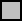  Fysio- og ergoterapeut Tværfaglig opgave Tværfaglig opgaveUdfordringenHvad giver anledning til indstillingen?Uddybning og konkretisering af udfordringenI hvilke situationer opleves udfordringen? Hvordan påvirker udfordringen barnet i dagligdagen? Beskriv barnets humør, følelser, evner og egenskaber, kommunikation og socialt samspil med børn og voksne, faglige ståsted(skole), samt opretholdende faktorer. Hvad er årsag til, at der nu indstilles?Barnets styrkeområder og interesserHvad er barnet god til? Hvad kan barnet lide at beskæftige sig med? Hvad er barnet interesseret i?Beskrivelse af barnets opvækstKort beskrivelse af barnets opvækst og familierelationer/andre relationer. Har der i opvæksten været særlige begivenheder, der præger eller har præget barnets trivsel og udvikling?     Barnets oplevelse af situationen og udfordringen: (Inddrag så vidt mulig barnet i besvarelsen)Forældrenes oplevelse af og holdning til udfordringen: (Udfyldes af forældrene)Pædagogiske tiltagHvilke pædagogiske tiltag har været prøvet og med hvilken virkning? Hvor længe har der været arbejdet med disse tiltag?Har der været afholdt koordineringsmøde      Ja                          Nej   Hvornår?:BILAG: Småbørn:
F.eks. sprogvurdering / udviklingsbeskrivelse / TRAS / motorisk beskrivelse eller andet observationsmateriale medsendes.Skolebørn:
F.eks. faglige prøver, elevplan og/eller beskrivelse af barnets indsats i relevante fag medsendes.Supplerende oplysninger: Herunder andre foranstaltninger, oplysninger om fravær, sygelighed, fritid, institutions- og skoleskift.                                           Video/ lydoptagelseForældrene har givet accept til video og/eller lydoptagelse i forbindelse med en eventuel kommende undersøgelse?Ja                                       Nej                                                                                Hjemmets læge:      Hjemmets læge:      Hjemmets læge:      Hjemmets læge:      Hjemmets læge:      Hjemmets læge:      Hjemmets læge:      Hjemmets læge:      Hjemmets læge:      Hjemmets læge:      Hjemmets læge:      Hjemmets læge:      Hjemmets læge:      Hjemmets læge:      Hjemmets læge:      Hjemmets læge:      Hjemmets læge:      Graviditets forløbFødsels forløb 
Graviditets forløbFødsels forløb 
Graviditets forløbFødsels forløb 
Graviditets forløbFødsels forløb 
Graviditets forløbFødsels forløb 
Fødselsvægt/ mål                                g                                 CmFødselsvægt/ mål                                g                                 CmFødselsvægt/ mål                                g                                 CmFødselsvægt/ mål                                g                                 CmFødselsvægt/ mål                                g                                 CmFødselsvægt/ mål                                g                                 CmFødselsvægt/ mål                                g                                 CmFødselsvægt/ mål                                g                                 CmFødselsvægt/ mål                                g                                 CmFødselsvægt/ mål                                g                                 CmFødselsvægt/ mål                                g                                 CmFødselsvægt/ mål                                g                                 CmFødselsvægt/ mål                                g                                 CmFødselsvægt/ mål                                g                                 CmFødselsvægt/ mål                                g                                 CmFødselsvægt/ mål                                g                                 CmFødselsvægt/ mål                                g                                 CmSpædbarnsperioden Spædbarnsperioden Spædbarnsperioden Spædbarnsperioden Spædbarnsperioden EpilepsiEpilepsiEpilepsiEpilepsiEpilepsi Nej Nej Nej Nej Nej Nej Nej Ja Ja Ja Ja JaKronisk sygdom: Kronisk sygdom: Kronisk sygdom: Kronisk sygdom: Kronisk sygdom: Evt. arvelige faktorer:      Evt. arvelige faktorer:      Evt. arvelige faktorer:      Evt. arvelige faktorer:      Evt. arvelige faktorer:      Evt. arvelige faktorer:      Evt. arvelige faktorer:      Evt. arvelige faktorer:      Evt. arvelige faktorer:      Evt. arvelige faktorer:      Evt. arvelige faktorer:      Evt. arvelige faktorer:      Evt. arvelige faktorer:      Evt. arvelige faktorer:      Evt. arvelige faktorer:      Evt. arvelige faktorer:      Evt. arvelige faktorer:      Forhold, der kan bevirke psykisk belastning? Forhold, der kan bevirke psykisk belastning? Forhold, der kan bevirke psykisk belastning? Forhold, der kan bevirke psykisk belastning? Forhold, der kan bevirke psykisk belastning? Forhold, der kan bevirke psykisk belastning? Forhold, der kan bevirke psykisk belastning? Forhold, der kan bevirke psykisk belastning? Forhold, der kan bevirke psykisk belastning?  Nej Nej Nej Nej Nej Ja Ja JaHvilke?      Hvilke?      Hvilke?      Hvilke?      Hvilke?      Hvilke?      Hvilke?      Hvilke?      Hvilke?      Hvilke?      Hvilke?      Hvilke?      Hvilke?      Hvilke?      Hvilke?      Hvilke?      Hvilke?      Medicinering:      Medicinering:      Medicinering:      Medicinering:      Medicinering:      Har barnet været henvist til speciallægeHar barnet været henvist til speciallægeHar barnet været henvist til speciallægeHar barnet været henvist til speciallægeHar barnet været henvist til speciallægeHar barnet været henvist til speciallægeHar barnet været henvist til speciallæge Nej Nej Nej Nej Ja JaHvornår? Hvornår? Hvornår? Hvornår? Årsag?      Årsag?      Årsag?      Årsag?      Årsag?      Årsag?      Årsag?      Årsag?      Årsag?      Årsag?      Årsag?      Årsag?      Årsag?      Årsag?      Årsag?      Årsag?      Årsag?      Hospitalsophold
(årsag, tidspunkt,
varighed)?Hospitalsophold
(årsag, tidspunkt,
varighed)?Hospitalsophold
(årsag, tidspunkt,
varighed)?Hørelse  Hørelse    Normal  Normal  Normal  Normal  Unormal  Unormal  Unormal  Unormal  Høreapparat  Høreapparat  Høreapparat  Høreapparat  HøreapparatSidste høreprøve
Dato:      Sidste høreprøve
Dato:      Syn: Normalt Normalt Normalt Unormalt Unormalt Unormalt Unormalt  Briller  Briller  Briller  Briller  Linser  Linser  Linser  LinserSidste synsprøve
Dato:      Navn på: Navn på: Navn på: Navn på: Navn på:  Sundhedsplejerske Sundhedsplejerske Sundhedsplejerske Sundhedsplejerske Sundhedsplejerske Sundhedsplejerske Sundhedsplejerske Egen læge Egen læge Egen læge Egen læge Egen læge